Informe de la Secretaria General Adjunta sobre las novedades acaecidas en la UPOVDocumento preparado por la Oficina de la UniónDescargo de responsabilidad: el presente documento no constituye un documento de política u orientación de la UPOV.

Este documento se ha generado mediante traducción automática y no puede garantizarse su exactitud. Por lo tanto, el texto en el idioma original es la única versión auténtica.La Secretaria General Adjunta presentará una ponencia oral en la quincuagésima novena sesión del Comité Técnico (TC/59), en la octogésima sesión del Comité Administrativo y Jurídico (CAJ/80) y en la quincuagésima séptima sesión ordinaria del Consejo (C/57) para informar sobre las novedades acaecidas en la UPOV.Una copia de la ponencia estará disponible en el sitio web de la UPOV, después de las sesiones de la UPOV, en las páginas web TC/59, CAJ/80 y C/57.[Fin del documento]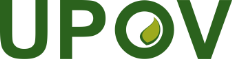 SUnión Internacional para la Protección de las Obtenciones VegetalesComité TécnicoQuincuagésima novena sesiónGinebra, 23 y 24 de octubre de 2023Comité Administrativo y JurídicoOctogésima sesiónGinebra, 25 de octubre de 2023ConsejoQuincuagésima séptima sesión ordinariaGinebra, 27 de octubre de 2023SESSIONS/2023/1Original:  InglésFecha:  13 de octubre de 2023